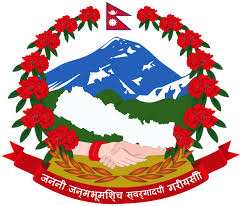 "International Conference on Food Sovereignty and Peasants' Rights"          Date         :      2075/11/26-28 (March 10-12, 2019)Venue      :    Yellow Pagoda Hotel, Kantipath, Kathmandu.Organizer   :    National Farmers' Commission,			 Hariharbhawan, Lalitpur.